 Projekt címe: Amazon of Europe Bike TrailRövid cím: AoE Bike TrailProjekt azonosító száma: DTP2-002-2.2Partnerek: Vezető partner: Iskriva, Institute for Development of Local Potentials, Iskriva, SloveniaProjekt partnerek: Municipaility Velika Polana, Velika Polana, SloveniaWorld Wide Fund for Nature Austria - WWF Austria, Vienna, AustriaTrail Angels GmbH, AustriaTourism Association Region Bad Radkersburg, Radkersburg, AustriaTourism board of Medimurje county, Cakovec, CroatiaPublic Institution for Management of Protected Parts of Nature and Ecological Network in Virovitica Podravina county, Cadavica, CroatiaRegional Development Agency of Slavonia and Baranja Ltd for International and Regional Cooperation, Osijek, CroatiaKoprivnica Krizevci County, Koprivnica, CroatiaWWF Adria – Association for the Protection of Nature and Conservation of Biological Diversity, Zagreb, CroatiaWest Pannon Regional and Economic Development Public Nonprofit Ltd., Szombathely, HungaryBalaton-felvidéki National Park Directorate, Csopak, HungaryEntrepreneurs’ Centre of Somogy County Foundation, Kaposvár, HungaryIPA partnerek:City of Sombor, Sombor, SerbiaMunicipality of Apatin, Apatin, SerbiaTámogatók: Ministry of Economic Development and Technology, MGRT, SloveniaProvincial Secretariat for Regional Development, Interregional Cooperation and Local Self-Government, PSRD, SerbiaMinistry of National Development – Department of Cycling Coordination, NFM DCC, HungaryMinistry of National Development – Office of the Government Commissioner for Cycling and active Recreation, NFM OGCCAR, HungaryZala County Government, ZCG, HungaryMinistry of Tourism, MINT, CroatiaTourist Board of Osijek – Baranja County, TZ OBZ, CroatiaAustrian Federal Ministry of Agriculture, Forestry Environment and Water Management, Division I/8 (Nature Conservation, National Parks), BMLFUW, AustriaUNESCO Regional Bureau for Science and Culture in Europe, UNESCO, ItalyDanube Competence Center, DCC, SerbiaProjekt célja: A projekt kapcsán 1260 km hosszú kerékpárút kerül kialakításra az ausztriai Murecktől egészen Mohácsig a Mura, Dráva és Duna folyók északi és déli partján a jövőbeli ötoldalú Mura-Dráva-Duna Bioszféra Rezervátum (TBR MDD) területén. Az Amazon of Europe kerékpárút az Alpok Adria túraútvonal mintájára épül és annak filozófiája szerint fog működni, így a jól megkülönböztethetőség miatt a kerékpárút teljes szakaszán egységes pihenőpontok, irányjelzők és információs táblák kerülnek kihelyezésre, melyek megvalósításáért a területileg érintett partnerek felelősek. A Balaton-felvidéki Nemzeti Park Igazgatóság részt vesz a Duna Dráva Nemzeti Park Igazgatóság működési területén áthaladó szakaszok kialakításában is, így felelős a Letenye-Barcs szakasz kitáblázásáért, Letenye és Őrtilos településeken pihenőpont építéséért és Letenye-Mohács szakaszon 6 db információs tábla kihelyezéséért. A projektből létrehozandó foglalási rendszeren keresztül a látogatók maguk tervezhetik meg túráikat az AoE kerékpárúton, vagy akár a foglalási központ (Booking Center) segítségével kész programcsomagok vásárlására is lehetőségük lesz. A kerékpárút mentén lévő szolgáltatókat képzésekkel szeretnénk segíteni a kerékpáros turizmusra való felkészülésben, mely lehetővé tenné a térségi szállás és vendéglátóhelyek jelentős fejlődését.A projekt fontos célja, hogy a foglalási rendszeren befolyt összeg egy előre meghatározott százalékát visszajuttassa a természetvédelembe.Balaton-felvidéki Nemzeti Park Igazgatóság költségvetése: 180 000 EURFinanszírozás: 100 %, ebből 85 % ERFA hozzájárulás, 15 % Magyar kormányzati társfinanszírozásProjekt időtartama: 30 hónap, 2018. június 1 - 2021. május 31.A projekt Facebook oldala: https://www.facebook.com/AoEBikeTrail/Projekt koordinátor:Gerencsér BeátaMobil: +36 70 469 2292Email: gerencser@bfnp.kvvm.hu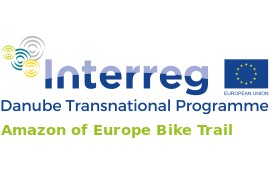 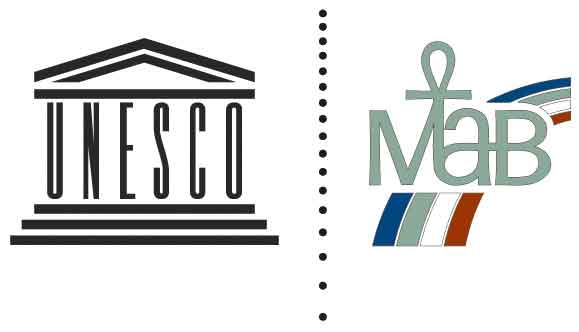 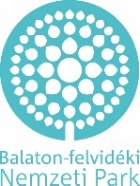 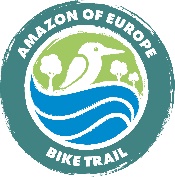 